Муниципальное бюджетное общеобразовательное учреждение «Подтесовская средняя общеобразовательная школа № 46 имени В.П. Астафьева»Рабочая программа учебного предмета  «Основы социальной жизни» для обучающихся с легкой степенью умственной отсталости (интеллектуальными нарушениями) (5-9 класс)Срок освоения: 5 лет. 2023Содержание учебного предмета в 5 классе.Обучение «Основам социальной жизни» в 5 классе носит основы теоретических знаний и практических умений. «Основы социальной жизни» тесно связаны с другими учебными предметами, жизнью и направлены на подготовку обучающихся к самостоятельной жизни и трудовой деятельности. Программа обучения в 5 классе осуществляется по принципу усложнения и увеличения объема сведений. Содержание курса обеспечивает формирование и развитие у обучающихся необходимых им навыков самообслуживания, ведения домашнего хозяйства, ориентировки в окружающем мире. На первом году обучения программа направлена на формирование у обучающихся знаний и умений, способствующих социально-бытовой адаптации, на повышение общего уровня культуры и отношений в семье. В ходе занятий дети учатся самостоятельно пользоваться услугами учреждений торговли и транспорта. Особое внимание уделяется темам, направленным на обучение соблюдению санитарных норм в быту, формированию безопасного и здорового образа жизни, выполнение ежедневных домашних обязанностей. Большое значение имеют разделы, направленные на формирование культуры поведения, как в кругу семьи, так и в общественных местах.При реализации программы и проведении занятий, одновременно решаются задачи воспитания личностных качеств: трудолюбия, аккуратности, терпении, усидчивости; элементов трудовой культуры; организации труда; экономного и бережного отношения к продуктам, оборудованию; строгого соблюдения правил безопасной работы и гигиены труда; творческого отношения к домашнему труду; развития обоняния, осязания, внимания, наблюдательности, памяти, воображения. Программой предусмотрены беседы, ролевые игры, требующие знаний о поведении на улице и в транспорте, практические задания, которые служат для закрепления учебных навыков и знаний, а также совершенствования и формирования новых умений и навыков, используемые обучающимися в повседневной жизни. На уроках предмета «Основы социальной жизни» целесообразно организовывать работу детей в парах или малых группах с учетом уровня подготовленности. Это позволит каждому ученику овладеть навыками сотрудничества, коллективного приготовления пищи, ухода за одеждой, обувью, научиться самостоятельно пользоваться общественным транспортом. Реализация курса должна способствовать достижению личностных результатов: пониманию своих реальных возможностей, владению навыками адаптации к изменяющимся жизненным условиям, развитию коммуникативных навыков и навыков сотрудничества, усвоению морально-этических норм, принятых в обществе, развитию эстетического и художественного вкуса детей, формированию установки на безопасный здоровый образ жизни, интереса к творчеству.Планируемые результаты освоения учебного предмета в 5 классе.Личностные: принятие и освоение социальной роли обучающегося, проявление социально значимых мотивов учебной деятельности;овладение элементарными социально-бытовыми навыками, используемыми в повседневной жизни;владение начальными навыками коммуникации и принятыми нормами социального взаимодействия;формирование адекватных представлений о собственных возможностях, о насущно необходимом жизнеобеспечении.Предметные:Минимальный уровень: иметь представления о разных группах продуктов питания; знать отдельные виды продуктов питания, относящихся к различным группам; понимать их значения для здорового образа жизни человека;иметь представления о санитарно-гигиенических требованиях к процессу приготовления пищи; знать отдельные виды одежды и обуви, некоторых правил ухода за ними; соблюдать усвоенные правила в повседневной жизни;знать правила личной гигиены и выполнять их под руководством взрослого;знать и соблюдать правила поведения в общественных местах (магазинах, транспорте, музеях, медицинских учреждениях).Достаточный уровень:знать способы хранения и переработки продуктов питания;составлять ежедневное меню из предложенных продуктов питания;соблюдать правила личной гигиены по уходу за полостью рта, волосами, кожей рук и т.д.;соблюдать правила поведения в доме и общественных местах; иметь представления о морально-этических нормах поведения.Тематическое планирование в 5 классе.Содержание учебного предмета в 6 классе.Обучение «Основам социальной жизни» в 6 классе носит основы теоретических знаний и практических умений. «Основы социальной жизни» тесно связаны с другими учебными предметами, жизнью и направлены на подготовку обучающихся к самостоятельной жизни и трудовой деятельности. Программа обучения в 6 классе осуществляется по принципу усложнения и увеличения объема сведений. Содержание курса обеспечивает формирование и развитие у обучающихся необходимых им навыков самообслуживания, ведения домашнего хозяйства, ориентировки в окружающем мире. На втором году обучения программа направлена на формирование у обучающихся знаний и умений, способствующих социально-бытовой адаптации, на повышение общего уровня культуры и отношений в семье. В ходе занятий дети учатся самостоятельно пользоваться услугами учреждений торговли и транспорта. Особое внимание уделяется темам, направленным на обучение соблюдению санитарных норм в быту, формированию безопасного и здорового образа жизни, выполнение ежедневных домашних обязанностей. Большое значение имеют разделы, направленные на формирование культуры поведения, как в кругу семьи, так и в общественных местах.При реализации программы и проведении занятий, одновременно решаются задачи воспитания личностных качеств: трудолюбия, аккуратности, терпении, усидчивости; элементов трудовой культуры; организации труда; экономного и бережного отношения к продуктам, оборудованию; строгого соблюдения правил безопасной работы и гигиены труда; творческого отношения к домашнему труду; развития обоняния, осязания, внимания, наблюдательности, памяти, воображения. Программой предусмотрены беседы, ролевые игры, требующие знаний о поведении на улице и в транспорте, практические задания, которые служат для закрепления учебных навыков и знаний, а также совершенствования и формирования новых умений и навыков, используемые обучающимися в повседневной жизни. На уроках предмета «Основы социальной жизни» целесообразно организовывать работу детей в парах или малых группах с учетом уровня подготовленности. Это позволит каждому ученику овладеть навыками сотрудничества, коллективного приготовления пищи, ухода за одеждой, обувью, научиться самостоятельно пользоваться общественным транспортом. Реализация курса должна способствовать достижению личностных результатов: пониманию своих реальных возможностей, владению навыками адаптации к изменяющимся жизненным условиям, развитию коммуникативных навыков и навыков сотрудничества, усвоению морально-этических норм, принятых в обществе, развитию эстетического и художественного вкуса детей, формированию установки на безопасный здоровый образ жизни, интереса к творчеству.Планируемые результаты освоения учебного предмета в 6 классе.Личностные:овладение начальными трудовыми навыками, используемыми в повседневной жизни;формирование навыков сотрудничества со взрослыми и сверстниками на уроках ОСЖ; сформированность установки на бережное отношение к материальным ценностям;воспитание эстетических потребностей, ценностей и чувств.Предметные:Минимальный уровень: иметь представления о разных группах продуктов питания; знать, из чего состоит пища;знать отдельные виды продуктов питания, относящихся к различным группам; понимать их значения для здорового образа жизни человека;уметь приготовить несложные виды блюд под руководством учителя;различать виды медицинской помощи;иметь представления о санитарно-гигиенических требованиях к процессу приготовления пищи; соблюдать требования техники безопасности при приготовлении пищи;знать отдельные виды одежды и обуви, некоторых правил ухода за ними; соблюдать усвоенные правила в повседневной жизни;знать правила личной гигиены и выполнять их под руководством взрослого;знать названия торговых организаций, их виды и назначения; совершать покупки различных товаров под руководством взрослого;знать и соблюдать правила поведения в общественных местах (магазинах, транспорте, музеях, медицинских учреждениях).Достаточный уровень:классифицировать продукты питания по содержанию в них различных веществ;соблюдать санитарно-гигиенические правила при приготовлении пищи;уметь самостоятельно приготовить несложные знакомые блюда;уметь самостоятельно совершать покупки товаров ежедневного назначения;уметь пользоваться бытовой техникой (посудомоечная машина, тостер, кухонный     комбайн, электрический чайник, варочная панель);уметь выполнять последовательность утреннего и вечернего туалета;классифицировать личные и общие предметы личной гигиены;классифицировать виды жилых помещений в городе и селе;описывать способ передвижения в школу и обратно;знать образовательные учреждения нашего города;осознавать необходимость соблюдения режима дня для сохранения здоровья;знать место работы родителей и ближайших родственников;уметь оказать первую помощь при порезах.Тематическое планирование в 6 классе.Содержание учебного предмета в 7 классе.Обучение «Основам социальной жизни» в 7 классе носит продолжение изучения теоретических знаний и практических умений. «Основы социальной жизни» тесно связаны с другими учебными предметами, жизнью и направлены на подготовку обучающихся к самостоятельной жизни и трудовой деятельности. Программа обучения в 7 классе осуществляется по принципу усложнения и увеличения объема сведений. Содержание курса обеспечивает формирование и развитие у обучающихся необходимых им навыков самообслуживания, ведения домашнего хозяйства, ориентировки в окружающем мире. На третьем году обучения программа направлена на формирование у обучающихся знаний и умений, способствующих социально-бытовой адаптации, формирования правильных жизненных установок, применения теоретических знаний на практике и формирование правильных отношений в семье. В ходе занятий дети учатся самостоятельно пользоваться услугами учреждений торговли и транспорта. Особое внимание уделяется темам, направленным на формирование безопасного и здорового образа жизни, выполнение ежедневных домашних обязанностей, умение организовывать себя и помогать другим. Большое значение имеют разделы, направленные на формирование культуры поведения в семьи, организацию собственной деятельности и социальную адаптацию в обществе.При реализации программы и проведении занятий, одновременно решаются задачи воспитания личностных качеств: трудолюбия, аккуратности, терпении, усидчивости; элементов трудовой культуры; организации труда; экономного и бережного отношения к продуктам, оборудованию; строгого соблюдения правил безопасной работы и гигиены труда; творческого отношения к домашнему труду; развития обоняния, осязания, внимания, наблюдательности, памяти, воображения. Программой предусмотрены беседы, ролевые игры, требующие знаний о поведении на улице, в транспорте и учреждениях, практические задания, которые служат для закрепления учебных навыков и знаний, а также совершенствования и формирования новых умений и навыков, используемые обучающимися в повседневной жизни. На уроках предмета «Основы социальной жизни» целесообразно организовывать работу детей в парах или малых группах с учетом уровня подготовленности. Это позволит каждому ученику овладеть навыками сотрудничества, коллективного приготовления пищи, ухода за одеждой, обувью, научиться самостоятельно пользоваться общественным транспортом и различными учреждениями быта. Реализация курса должна способствовать достижению личностных результатов: пониманию своих реальных возможностей, владению навыками адаптации к изменяющимся жизненным условиям, развитию коммуникативных навыков и навыков сотрудничества, усвоению морально-этических норм, принятых в обществе, развитию эстетического и художественного вкуса детей, формированию установки на безопасный здоровый образ жизни, интереса к творчеству.Планируемые результаты освоения учебного предмета в 7 классе.Личностные:сформированность установки на безопасный, здоровый образ жизни, наличие мотивации к творческому труду, работе на результат, бережному отношению к материальным и духовным ценностям;владение навыками коммуникации и принятыми нормами социального взаимодействия, использование доступных информационных технологий для коммуникации;овладение трудовыми навыками, используемыми в повседневной жизни;сформированность адекватных представлений о собственных возможностях, о насущно необходимом жизнеобеспечении;развитие этических чувств, проявление доброжелательности, взаимопомощи.Предметные:Минимальный уровень: представления о разных группах продуктов питания; знание отдельных видов продуктов питания, относящихся к различным группам; понимание их значения для здорового образа жизни человека;приготовление несложных видов блюд под руководством педагогического работника;представления о санитарно-гигиенических требованиях к процессу приготовления пищи; соблюдение требований техники безопасности при приготовлении пищи;знание названий торговых организаций, их видов и назначения;  совершение покупок различных товаров под руководством взрослого;знание и соблюдение правил поведения в общественных местах (магазинах, транспорте, музеях, медицинских учреждениях);Достаточный уровень:знание способов хранения и переработки продуктов питания;составление ежедневного меню из предложенных продуктов питания;самостоятельное приготовление несложных знакомых блюд;самостоятельное совершение покупок товаров ежедневного назначения;соблюдение правил личной гигиены по уходу за полостью рта, волосами, кожей рук;соблюдение правила поведения в доме и общественных местах; представления о морально-этических нормах поведения;некоторые навыки ведения домашнего хозяйства (уборка дома, стирка белья, мытье посуды);навыки обращения в различные медицинские учреждения (под руководством взрослого).Тематическое планирование в 7 классе.Содержание учебного предмета в 8 классе.Обучение «Основам социальной жизни» в 8 классе носит продолжение изучения теоретических знаний и практических умений. «Основы социальной жизни» тесно связаны с другими учебными предметами, жизнью и направлены на подготовку обучающихся к самостоятельной жизни и трудовой деятельности. Программа обучения в 8 классе осуществляется по принципу усложнения и увеличения объема сведений. Содержание курса обеспечивает формирование и развитие у обучающихся необходимых им навыков самообслуживания, ведения домашнего хозяйства, ориентировки в окружающем мире. На четвертом году обучения программа направлена на формирование у обучающихся знаний и умений, способствующих социально-бытовой адаптации, формирования правильных жизненных установок,  соблюдения правил здорового образа жизни и бережного отношения к собственному здоровью, применения теоретических знаний на практике и формирование знаний об основах семейного бюджета. В ходе занятий дети учатся самостоятельно пользоваться услугами учреждений торговли и транспорта. Особое внимание уделяется темам, направленным на формирование безопасного и здорового образа жизни, выполнение ежедневных домашних обязанностей, умение организовывать себя и помогать другим. Большое значение имеют разделы, направленные на получение практических навыков по приготовлению простых и знакомых блюд, соблюдению правил поведения в быту, распределению бюджета для покупок определённых товаров и расчет стоимости продуктов питания, организацию собственной деятельности и социальную адаптацию в обществе.При реализации программы и проведении занятий, одновременно решаются задачи воспитания личностных качеств: трудолюбия, аккуратности, терпении, усидчивости; элементов трудовой культуры; организации труда; экономного и бережного отношения к продуктам, оборудованию; строгого соблюдения правил безопасной работы и гигиены труда; творческого отношения к домашнему труду; развития обоняния, осязания, внимания, наблюдательности, памяти, воображения. Программой предусмотрены беседы, ролевые игры, требующие знаний о поведении на улице, в транспорте и учреждениях, практические задания, которые служат для закрепления учебных навыков и знаний, а также совершенствования и формирования новых умений и навыков, используемые обучающимися в повседневной жизни. На уроках предмета «Основы социальной жизни» целесообразно организовывать работу детей в парах или малых группах с учетом уровня подготовленности. Это позволит каждому ученику овладеть навыками сотрудничества, коллективного приготовления пищи, ухода за одеждой, обувью, научиться самостоятельно пользоваться общественным транспортом и различными учреждениями быта. Реализация курса должна способствовать достижению личностных результатов: пониманию своих реальных возможностей, владению навыками адаптации к изменяющимся жизненным условиям, развитию коммуникативных навыков и навыков сотрудничества, усвоению морально-этических норм, принятых в обществе, развитию эстетического и художественного вкуса детей, формированию установки на безопасный здоровый образ жизни, интереса к творчеству.Планируемые результаты освоения учебного предмета в 8 классе.Личностные:осознание себя как гражданина России;способность к осмыслению картины мира, ее временно-пространственной организации;сформированность навыков сотрудничества с взрослыми и сверстниками в разных социальных ситуациях;сформированность адекватных представлений о собственных возможностях, о насущно необходимом жизнеобеспечении;овладение трудовыми навыками, используемыми в повседневной жизни.Предметные:Минимальный уровень: приготовление несложных видов блюд под руководством педагогического работника;представления о санитарно-гигиенических требованиях к процессу приготовления пищи; соблюдение требований техники безопасности при приготовлении пищи;знание отдельных видов одежды и обуви, некоторых правил ухода за ними; соблюдение усвоенных правил в повседневной жизни;знание названий предприятий бытового обслуживания и их назначения; решение типовых практических задач под руководством педагогического работника посредством обращения в предприятия бытового обслуживания;представления о различных видах средств связи;знание и соблюдение правил поведения в общественных местах (магазинах, транспорте, музеях, медицинских учреждениях).Достаточный уровень:составление ежедневного меню из предложенных продуктов питания;самостоятельное приготовление несложных знакомых блюд;самостоятельное совершение покупок товаров ежедневного назначения;соблюдение правила поведения в доме и общественных местах; представления о морально-этических нормах поведения;некоторые навыки ведения домашнего хозяйства (уборка дома, стирка белья, мытье посуды);     навыки обращения в различные медицинские учреждения (под руководством взрослого);     пользование различными средствами связи для решения практических житейских задач.Тематическое планирование в 8 классе.Содержание учебного предмета в 9 классе. Обучение «Основам социальной жизни» в 9 классе носит продолжение изучения теоретических знаний и практических умений. «Основы социальной жизни» тесно связаны с другими учебными предметами, жизнью и направлены на подготовку обучающихся к самостоятельной жизни и трудовой деятельности. Программа обучения в 9 классе осуществляется по принципу усложнения и увеличения объема сведений. Содержание курса обеспечивает формирование и развитие у обучающихся необходимых им навыков самообслуживания, ведения домашнего хозяйства, ориентировки в окружающем мире. На пятом году обучения программа направлена на формирование у обучающихся знаний и умений, способствующих социально-бытовой адаптации, формирования правильных жизненных установок, соблюдения правил здорового образа жизни и бережного отношения к собственному здоровью, применения теоретических знаний на практике, формирование знаний об основах семейного бюджета и рациональном распределении бюджета. В ходе занятий дети учатся самостоятельно пользоваться услугами учреждений торговли, транспорта и бытовых предприятий. Большое значение имеют разделы, направленные на получение практических навыков по приготовлению простых и знакомых блюд, соблюдению правил поведения в быту, распределению бюджета для покупок определённых товаров и расчет стоимости продуктов питания, организацию собственной деятельности и социальную адаптацию в обществе.При реализации программы и проведении занятий, одновременно решаются задачи воспитания личностных качеств: трудолюбия, аккуратности, терпении, усидчивости; элементов трудовой культуры; организации труда; экономного и бережного отношения к продуктам, оборудованию; строгого соблюдения правил безопасной работы и гигиены труда; творческого отношения к домашнему труду; развития обоняния, осязания, внимания, наблюдательности, памяти, воображения. Программой предусмотрены беседы, ролевые игры, требующие знаний о поведении на улице, в транспорте и учреждениях, практические задания, которые служат для закрепления учебных навыков и знаний, а также совершенствования и формирования новых умений и навыков, используемые обучающимися в повседневной жизни. На уроках предмета «Основы социальной жизни» целесообразно организовывать работу детей в парах или малых группах с учетом уровня подготовленности. Это позволит каждому ученику овладеть навыками сотрудничества, коллективного приготовления пищи, ухода за одеждой, обувью, научиться самостоятельно пользоваться общественным транспортом и различными учреждениями быта. Реализация курса должна способствовать достижению личностных результатов: пониманию своих реальных возможностей, владению навыками адаптации к изменяющимся жизненным условиям, развитию коммуникативных навыков и навыков сотрудничества, усвоению морально-этических норм, принятых в обществе, развитию эстетического и художественного вкуса детей, формированию установки на безопасный здоровый образ жизни, интереса к творчеству.Планируемые результаты освоения учебного предмета в 9 классе.Личностные: осознание себя как гражданина России; формирование чувства гордости за свою Родину;овладение начальными навыками адаптации в динамично изменяющемся и развивающемся мире;способность к осмыслению социального окружения, своего места в нем, принятие соответствующих возрасту ценностей и социальных ролей;развитие этических чувств, проявление доброжелательности, эмоционально-нравственной отзывчивости и взаимопомощи, проявление сопереживания к чувствам других людей;владение навыками коммуникации и принятыми нормами социального взаимодействия, использование доступных информационных технологий для коммуникации;проявление готовности к самостоятельной жизни.Предметные:Минимальный уровень: приготовление несложных видов блюд под руководством педагогического работника;представления о санитарно-гигиенических требованиях к процессу приготовления пищи; соблюдение требований техники безопасности при приготовлении пищи;знание названий предприятий бытового обслуживания и их назначения; решение типовых практических задач под руководством педагогического работника посредством обращения в предприятия бытового обслуживания;знание названий торговых организаций, их видов и назначения;  совершение покупок различных товаров под руководством взрослого;первоначальные представления о статьях семейного бюджета;представления о различных видах средствах связи;знание и соблюдение правил поведения в общественных местах (магазинах, транспорте, музеях, медицинских учреждениях).Достаточный уровень:составление ежедневного меню из предложенных продуктов питания;самостоятельное приготовление несложных знакомых блюд;самостоятельное совершение покупок товаров ежедневного назначения;соблюдение правила поведения в доме и общественных местах; представления о морально-этических нормах поведения;некоторые навыки ведения домашнего хозяйства (уборка дома, стирка белья, мытье посуды); навыки обращения в различные медицинские учреждения (под руководством взрослого); пользование различными средствами связи для решения практических житейских задач;знание основных статей семейного бюджета; коллективный расчет расходов и доходов семейного бюджета;составление различных видов деловых бумаг под руководством педагогического работника с целью обращения в различные организации социального назначения.Тематическое планирование в 9 классе.ПРИНЯТОпротокол заседания методического объединенияучителей и узких специалистов коррекционного направленияот «29» августа 2023 года № 1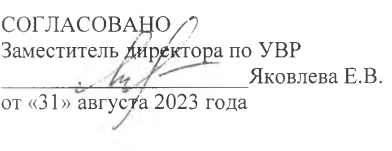                        Составитель:                       Белошедова С. М.,                        учитель технологии.  № Название разделаКоличество часовКонтрольные работы, тесты1Вводный урок112Личная гигиена и здоровье913Охрана здоровья44Жилище1215Одежда и обувь 816Питание2217Транспорт58 Средства связи39Семья310Итоговое занятие11Итого:686№ Название разделаКоличество часовКонтрольные работы, тесты1Личная гигиена и здоровье42Охрана здоровья713Жилище1114Одежда и обувь 1015Питание2116Транспорт37Средства связи38Предприятия, организации, учреждения39Семья510Итоговое занятие11Итого:685№Название разделаКоличество часовКонтрольные работы, тесты1Личная гигиена и здоровье612Охрана здоровья313Жилище1214Одежда и обувь 105Питание1716Транспорт417Средства связи48Предприятия, организации, учреждения49Семья710Итоговое занятие11 Итого:686№Название разделаКоличество часовКонтрольные работы, тесты1Личная гигиена и здоровье612Охрана здоровья313Жилище1114Одежда и обувь 1215Питание186Транспорт517Средства связи618Предприятия, организации, учреждения39Семья310Итоговое занятие11Итого:687№Название разделаКоличество часовКонтрольные работы, тесты11Личная гигиена и здоровье5122Охрана здоровья5113Жилище8144Одежда и обувь 11155Питание18166Транспорт5177Средства связи6188Предприятия, организации, учреждения4199Семья51110Итоговое занятие11Итого:6810